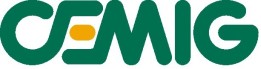 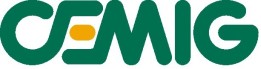 TERMO DE CONHECIMENTO E RESPONSABILIDADEA   empresa		, com sede na Rua/Av.	, nº            , complemento        , Município	, CNPJ/MF n.º	, neste ato   representada   por		,   CPF 	  que exerce o cargo de	na empresa, apresenta perante a CEMIG Distribuição S. A. – CEMIG D o compromisso de manter, durante toda a vigência do seu Certificado de Registro Cadastral - CRC, as condições estabelecidas nas Normas Regulamentadoras e na Legislação vigente, bem como aquelas apresentadas durante a realização da Verificação de Conformidade Técnica da Empreiteira – VCTE.A empresa se compromete a manter a quantidade de Unidades Básicas de Equipe – UEB em conformidade àquela apresentada na VCTE.A empresa declara ter pleno conhecimento e concordância com as condições estabelecidas no MANUAL DE OBRAS PART e no Procedimento Interno para Apuração de Irregularidades em Obras Part disponível no site da Cemig.A empresa se declara ciente de que, sendo constatadas pela fiscalização da CEMIG quaisquer inconformidades em relação aos procedimentos estabelecidos no Manual Part e normas internas (técnicas e de segurança) da CEMIG, e com as exigências legais apresentadas quando da realização da Verificação de Conformidade Técnica, a CEMIG poderá adotar as medidas administrativas e cautelares, inclusive de retirada do GM-0833 previstas no Procedimento Interno para Apuração de Irregularidades em Obras PART REDES DE DISTRIBUIÇÃO até 34,5kV – LINHA VIVA., sem prejuízo das sanções legais cabíveis.Nesta hipótese, poderá ser vedada a entrada de novos documentos/projetos de obra, bem como determinada a paralisação da execução das obras anteriormente aprovadas ao motivo ensejador do bloqueio.Belo Horizonte,	de	de	.Responsável  CPF:                               Razão Social da empresa:CNPJ:										Doc. versão julho 2021